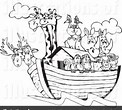 Advent Lutheran Preschool     2022-2023                   REGISTRATION FORMCHILD’S NAME_______________________________________________________________Child Lives with ___________Both___________mom ___________dad   _______grandparentNationality __________________ Primary Language spoken in the home______________CHILD’s BIRTHDATE_____________________________AGE ON SEPTEMBER 1ST______________ (We follow Clay County Schools - guidelines for class placement)  Child’s Allergies:  ____________________________________________________________PARENTS’ NAME_____________________________________________________________ADDRESS___________________________________________________________________HOME Phone: ____________________________PARENTS’ NAME_____________________________________________________________ADDRESS___________________________________________________________________HOME Phone: ________________________   CELL PHONE    Mom: _________________________      Dad: _______________________Please circle the best number to call:    Mom / Dad	EMAIL ADDRESS to be used for REMIND and other communication:  _______________________________________________________________Name, Phone and Address of Person Responsible for Tuition/ Payments:_______________________________________________________________Are you a member of Advent Lutheran Church?     Yes____________    No ________________Home Church: _________________________________*For class placement,   please turn over:   Hours are MMO, 2’s and 3’s:  9:00 – 12:00 M-F           VPK:  8:50- 12:00 M-FCheck one:Mother’s Morning Out:  15 months – 23 months    ________   3 Days   ____5 days		                 Two year old class: 24 months – 35 months:    3 days_________ (T -W -F) 5 days _______     (M - F)Three year old class   5 days________ * must be “potty” trained VPK (4 year olds) _______   (per State of FL policy—there is no registration fee for VPK) ** Morning Care is Monday through Friday from 8:30 – 9:00 am. A daily fee of $5.00 is charged for drop in care.  Monthly Care (Mon. - Friday) is $75.00. (Savings of approximately $25.00)**Stay and Play is Monday through Thursday from 12:00 – 2:00 pm. A daily fee of $15.00 is charged for drop in care. Monthly Care (Mon. - Thurs.) is $200.00 (Savings of approximately $45.00) $15.00 per day/$195 per month until 2:00pm. Option 2: Pick Up at 1:30: $165.00/month*Preschool Parents: Registration fee of $100.00 is required to secure your child’s spot at Advent Lutheran Preschool. A one-time Supply fee of $30.00 is due on the first school day. *VPK parents only: I understand that there is no registration fee for the VPK program and that I am responsible for securing my child’s spot by registering online with the state of Florida and providing Advent Lutheran Preschool with my child’s Certificate of Eligibility.  A one-time supply fee of 25.00 will be charged for Stay and Play students. Parent’s signature_____________________________________________________________Office use onlyDate returned_____________________________Registration fee paid:  amount____________    Date paid______________                                        Check______________     Cash _________________ On-Line payment _________Supply fee paid:  amount____________    Date paid______________                                        Check______________     Cash _________________ On-Line